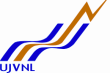 UJVN LTD.H.O.: “UJJWAL”, Maharani Bagh, G.M.S. Road, Dehradun-248006Telephones: 0135-2763808, Fax: 0135-2763508CIN No.U40101UR2001SGC025866, Website:www.ujvnl.comUJVN LTD.H.O.: “UJJWAL”, Maharani Bagh, G.M.S. Road, Dehradun-248006Telephones: 0135-2763808, Fax: 0135-2763508CIN No.U40101UR2001SGC025866, Website:www.ujvnl.comTender Notice Office of the (Designation and complete address of the tender calling office), invites sealed tenders from interested parties. Brief summary of tender is given below : Tender No.…………………………Tender Notice Office of the (Designation and complete address of the tender calling office), invites sealed tenders from interested parties. Brief summary of tender is given below : Tender No.…………………………Tender Notice Office of the (Designation and complete address of the tender calling office), invites sealed tenders from interested parties. Brief summary of tender is given below : Tender No.…………………………Name of work/supply/services etc.……………………………………………..Name of work/supply/services etc.……………………………………………..:  ……………………………. ………………………………Estimated cost                      Estimated cost                      :Date of availability of bid document on websiteDate of availability of bid document on website:Last date for submission of tenderLast date for submission of tender:For fuller & further details, kindly visit our website. The tender documents can be downloaded from the Nigam’s website  “www.ujvnl.com”( Designation of Issuing Authority)For fuller & further details, kindly visit our website. The tender documents can be downloaded from the Nigam’s website  “www.ujvnl.com”( Designation of Issuing Authority)For fuller & further details, kindly visit our website. The tender documents can be downloaded from the Nigam’s website  “www.ujvnl.com”( Designation of Issuing Authority)“Avoid wasteful use of Electricity”“Avoid wasteful use of Electricity”“Avoid wasteful use of Electricity”UJVN LTD.H.O.: “UJJWAL”, Maharani Bagh, G.M.S. Road, Dehradun-248006Telephones: 0135-2763808, Fax: 0135-2763508CIN No.U40101UR2001SGC025866,Website:www.ujvnl.comUJVN LTD.H.O.: “UJJWAL”, Maharani Bagh, G.M.S. Road, Dehradun-248006Telephones: 0135-2763808, Fax: 0135-2763508CIN No.U40101UR2001SGC025866,Website:www.ujvnl.come-Tender Notice Office of the (Designation and complete address of the tender calling office), invites online bids from interested parties.  Brief summary of tender is given below : Tender No.…………………………e-Tender Notice Office of the (Designation and complete address of the tender calling office), invites online bids from interested parties.  Brief summary of tender is given below : Tender No.…………………………e-Tender Notice Office of the (Designation and complete address of the tender calling office), invites online bids from interested parties.  Brief summary of tender is given below : Tender No.…………………………Name of work/supply/services etc.…………………………………………………..Name of work/supply/services etc.…………………………………………………..:  …………………… .….……………………..Estimated cost                      Estimated cost                      :Date of availability of bid document on websiteDate of availability of bid document on website:Last date for submission of bids on websiteLast date for submission of bids on website:For fuller & further details, kindly visit  e-procurement portal http://uktenders.gov.in”( Designation of Issuing Authority)For fuller & further details, kindly visit  e-procurement portal http://uktenders.gov.in”( Designation of Issuing Authority)For fuller & further details, kindly visit  e-procurement portal http://uktenders.gov.in”( Designation of Issuing Authority)“Avoid wasteful use of Electricity”“Avoid wasteful use of Electricity”“Avoid wasteful use of Electricity”UJVN LTD.H.O.: “UJJWAL”, Maharani Bagh, G.M.S. Road, Dehradun-248006Telephones: 0135-2763808, Fax: 0135-2763508CIN No.U40101UR2001SGC025866, Website:www.ujvnl.comUJVN LTD.H.O.: “UJJWAL”, Maharani Bagh, G.M.S. Road, Dehradun-248006Telephones: 0135-2763808, Fax: 0135-2763508CIN No.U40101UR2001SGC025866, Website:www.ujvnl.come-Tender Notice (International Competitive Bidding)Office of the (Designation and complete address of the tender calling office), invites online bids from interested parties.  Brief summary of tender is given below : Tender No.…………………………e-Tender Notice (International Competitive Bidding)Office of the (Designation and complete address of the tender calling office), invites online bids from interested parties.  Brief summary of tender is given below : Tender No.…………………………e-Tender Notice (International Competitive Bidding)Office of the (Designation and complete address of the tender calling office), invites online bids from interested parties.  Brief summary of tender is given below : Tender No.…………………………Name of work/supply/services etc.……………………………………….Name of work/supply/services etc.……………………………………….:   ……………………………….. ……………………………………..Estimated cost                      Estimated cost                      :Date of availability of bid document on websiteDate of availability of bid document on website:Last date for submission of bids on websiteLast date for submission of bids on website:For fuller & further details, kindly visit e-procurement portal http://uktenders.gov.in”( Designation of Issuing Authority)For fuller & further details, kindly visit e-procurement portal http://uktenders.gov.in”( Designation of Issuing Authority)For fuller & further details, kindly visit e-procurement portal http://uktenders.gov.in”( Designation of Issuing Authority)“Avoid wasteful use of Electricity”“Avoid wasteful use of Electricity”“Avoid wasteful use of Electricity”;wtsoh,u fyfeVsM  eq[;ky; **mTToy** egkjkuh ckx] th0,e0,l0 jksM] nsgjknwu&248006nwjHkk’k% 0135&2763808] QSDl& 0135&2763508lh0vkbZ0,u0 la0  U40101UR2001SGCO25866osclkbV % www.ujvnl.com;wtsoh,u fyfeVsM  eq[;ky; **mTToy** egkjkuh ckx] th0,e0,l0 jksM] nsgjknwu&248006nwjHkk’k% 0135&2763808] QSDl& 0135&2763508lh0vkbZ0,u0 la0  U40101UR2001SGCO25866osclkbV % www.ujvnl.combZ&fufonk lwpukdk;kZy; ¼ fufonk vkeaf=r djus okys dk;kZy; dk in o iwjk irk½ bPNqd fufonknkrkvksa ls vkWu ykbZu fufonk vkeaf=r djrk gSA fufonk  dk laf{kIr fooj.k fuEuor gS%fufonk la0 -----------------------------------	bZ&fufonk lwpukdk;kZy; ¼ fufonk vkeaf=r djus okys dk;kZy; dk in o iwjk irk½ bPNqd fufonknkrkvksa ls vkWu ykbZu fufonk vkeaf=r djrk gSA fufonk  dk laf{kIr fooj.k fuEuor gS%fufonk la0 -----------------------------------	bZ&fufonk lwpukdk;kZy; ¼ fufonk vkeaf=r djus okys dk;kZy; dk in o iwjk irk½ bPNqd fufonknkrkvksa ls vkWu ykbZu fufonk vkeaf=r djrk gSA fufonk  dk laf{kIr fooj.k fuEuor gS%fufonk la0 -----------------------------------	dk;Z @iwfrZ@lsok;sa  dk uke ---------------------------------------------------------------------------------------------dk;Z @iwfrZ@lsok;sa  dk uke ---------------------------------------------------------------------------------------------:  -----------------------------------------------------------------------vuqekfur ykxrvuqekfur ykxr:osclkbZV ij fufonk izi= dh miyC/krk dh frfFkosclkbZV ij fufonk izi= dh miyC/krk dh frfFk:osclkbZV ij fufonk tek djus dh vfUre frfFkosclkbZV ij fufonk tek djus dh vfUre frfFk:vU; tkudkjh gsrq d``i;k bZ&izksD;ksjesaV iksVZy http://uktenders.gov.in” ns[ksaA(  fuxZr djus okys vf/kdkjh dk in )vU; tkudkjh gsrq d``i;k bZ&izksD;ksjesaV iksVZy http://uktenders.gov.in” ns[ksaA(  fuxZr djus okys vf/kdkjh dk in )vU; tkudkjh gsrq d``i;k bZ&izksD;ksjesaV iksVZy http://uktenders.gov.in” ns[ksaA(  fuxZr djus okys vf/kdkjh dk in )“fctyh ds nq:i;ksx ls cpsa”“fctyh ds nq:i;ksx ls cpsa”“fctyh ds nq:i;ksx ls cpsa”;wtsoh,u fyfeVsM eq[;ky; **mTToy**] egkjkuh ckx] th0,e0,l0 jksM] nsgjknwu&248006nwjHkk’k% 0135&2763808] QSDl& 0135&2763508lh0vkbZ0,u0 la0  U40101UR2001SGCO25866osclkbV % www.ujvnl.com;wtsoh,u fyfeVsM eq[;ky; **mTToy**] egkjkuh ckx] th0,e0,l0 jksM] nsgjknwu&248006nwjHkk’k% 0135&2763808] QSDl& 0135&2763508lh0vkbZ0,u0 la0  U40101UR2001SGCO25866osclkbV % www.ujvnl.combZ&fufonk lwpuk ¼varZjk’Vªh; izfrLi/kkZRed fufonk½dk;kZy; ¼ fufonk vkeaf=r djus okys dk;kZy; dk in o iwjk irk½ bPNqd fufonknkrkvksa ls vkWu ykbZu fufonk vkeaf=r djrk gSA fufonk dk laf{kIr fooj.k fuEuor gS%fufonk la0 ----------------------------------------------      bZ&fufonk lwpuk ¼varZjk’Vªh; izfrLi/kkZRed fufonk½dk;kZy; ¼ fufonk vkeaf=r djus okys dk;kZy; dk in o iwjk irk½ bPNqd fufonknkrkvksa ls vkWu ykbZu fufonk vkeaf=r djrk gSA fufonk dk laf{kIr fooj.k fuEuor gS%fufonk la0 ----------------------------------------------      bZ&fufonk lwpuk ¼varZjk’Vªh; izfrLi/kkZRed fufonk½dk;kZy; ¼ fufonk vkeaf=r djus okys dk;kZy; dk in o iwjk irk½ bPNqd fufonknkrkvksa ls vkWu ykbZu fufonk vkeaf=r djrk gSA fufonk dk laf{kIr fooj.k fuEuor gS%fufonk la0 ----------------------------------------------      dk;Z @iwfrZ@lsok;sa  dk uke --------------------------------------------------------------------------------------------dk;Z @iwfrZ@lsok;sa  dk uke --------------------------------------------------------------------------------------------  ------------------------------------------------------------------vuqekfur ykxrvuqekfur ykxr:osclkbZV ij fufonk izi= dh miyC/krk dh frfFkosclkbZV ij fufonk izi= dh miyC/krk dh frfFk:osclkbZV ij fufonk tek djus dh vfUre frfFkosclkbZV ij fufonk tek djus dh vfUre frfFk:vU; tkudkjh gsrq d``i;k  vU; tkudkjh gsrq d``i;k bZ&izksD;ksjesaV iksVZy http://uktenders.gov.in” ns[ksaA  ( fuxZr djus okys vf/kdkjh dk in )vU; tkudkjh gsrq d``i;k  vU; tkudkjh gsrq d``i;k bZ&izksD;ksjesaV iksVZy http://uktenders.gov.in” ns[ksaA  ( fuxZr djus okys vf/kdkjh dk in )vU; tkudkjh gsrq d``i;k  vU; tkudkjh gsrq d``i;k bZ&izksD;ksjesaV iksVZy http://uktenders.gov.in” ns[ksaA  ( fuxZr djus okys vf/kdkjh dk in )“fctyh ds nq:i;ksx ls cpsa”“fctyh ds nq:i;ksx ls cpsa”“fctyh ds nq:i;ksx ls cpsa”;wtsoh,u fyfeVsM  eq[;ky; **mTToy**] egkjkuh ckx] th0,e0,l0 jksM] nsgjknwu&248006nwjHkk’k% 0135&2763808] QSDl& 0135&2763508lh0vkbZ0,u0 la0  U40101UR2001SGCO25866osclkbV % www.ujvnl.com;wtsoh,u fyfeVsM  eq[;ky; **mTToy**] egkjkuh ckx] th0,e0,l0 jksM] nsgjknwu&248006nwjHkk’k% 0135&2763808] QSDl& 0135&2763508lh0vkbZ0,u0 la0  U40101UR2001SGCO25866osclkbV % www.ujvnl.comfufonk lwpukdk;kZy; ¼ fufonk vkeaf=r djus okys dk;kZy; dk in o iwjk irk½ bPNqd fufonknkrkvksa ls eqgjcan fufonk;sa vkeaf=r djrk gSA  fufonk dk laf{kIr fooj.k fuEuor gS%fufonk la0 ------------------------------------------------------      fufonk lwpukdk;kZy; ¼ fufonk vkeaf=r djus okys dk;kZy; dk in o iwjk irk½ bPNqd fufonknkrkvksa ls eqgjcan fufonk;sa vkeaf=r djrk gSA  fufonk dk laf{kIr fooj.k fuEuor gS%fufonk la0 ------------------------------------------------------      fufonk lwpukdk;kZy; ¼ fufonk vkeaf=r djus okys dk;kZy; dk in o iwjk irk½ bPNqd fufonknkrkvksa ls eqgjcan fufonk;sa vkeaf=r djrk gSA  fufonk dk laf{kIr fooj.k fuEuor gS%fufonk la0 ------------------------------------------------------      dk;Z @iwfrZ@lsok;sa  dk uke --------------------------------------------------------------------------dk;Z @iwfrZ@lsok;sa  dk uke --------------------------------------------------------------------------:  ------------------------------------------------------------------------------------------------------------vuqekfur ykxrvuqekfur ykxr:osclkbZV ij fufonk izi= dh miyC/krk dh frfFkosclkbZV ij fufonk izi= dh miyC/krk dh frfFk:fufonk tek djus dh vfUre frfFkfufonk tek djus dh vfUre frfFk:vU; tkudkjh gsrq d``i;k gekjh osclkbZV ns[ksaA fufonk izi= fuxe dh osclkbV “www.ujvnl.com” ls MkmuyksM fd;s tk ldrs gSaA( fuxZr djus okys vf/kdkjh dk in )vU; tkudkjh gsrq d``i;k gekjh osclkbZV ns[ksaA fufonk izi= fuxe dh osclkbV “www.ujvnl.com” ls MkmuyksM fd;s tk ldrs gSaA( fuxZr djus okys vf/kdkjh dk in )vU; tkudkjh gsrq d``i;k gekjh osclkbZV ns[ksaA fufonk izi= fuxe dh osclkbV “www.ujvnl.com” ls MkmuyksM fd;s tk ldrs gSaA( fuxZr djus okys vf/kdkjh dk in )“fctyh ds nq:i;ksx ls cpsa”“fctyh ds nq:i;ksx ls cpsa”“fctyh ds nq:i;ksx ls cpsa”